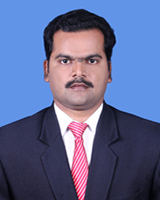 GULAM GULAM.365454@2freemail.com  Experience Summary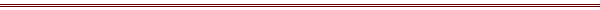 Offering 13+ years of rich and diversified experience; seeking challenging assignments acrossComputer Science Education/ IT IndustryGood knowledgeof C, C++, C#, Asp.Net with ability to create new software & systems, designing, debugging, analysis, testing, application implementationand coding for modules while structuring customized solutions to meet customer’s specific needs.A self-driven leader with excellent communication and interpersonal skills in order to effectively collaborate with all levels of staff members and foster quality relationship with students demonstrating a caring and empathetic attitude, promoting the welfare of the institution by enhancing staff efficiency and productivity.Areas of ExposureOperating Systems  DBMS  Data Communication and Networking Data Mining Design & Analysis of Algorithms   Data Structures  Wireless Networks and Web ComputingPrinciples of Programming Languages & Compiler Design AndroidTechnical Skill SetPROFESSIONAL EXPERIENCESVM Matric Higher Secondary School, Trichy						Aug 2015- Till DateDHOFAR UNIVERSITY									Apr 2014 – Jun 2014SHINAS COLLEGE OF TECHNOLOGY, SULTANATE OF OMAN				Sep 2008 – Apr 2014LecturerCreating comprehensive classroom assessment methods and techniques, adopting effective tools that are compliant with the college standards.Responsible for the placement for B.Sc.(Information Sc. & Telecommunication) students.Exploring and implementing new teaching techniques, setting of examination papers and editing of examination papers.Managing classroom coverage of assigned subject, supervising the batch of students & maintaining decorum among students.Monitoring attendance of the students, managing student portfolios and providing individual assistance to the students.Identifying areas of improvement while working with students and effectively coach them to improve their performance consistently.SUSHMA MULTIMEDIA, Chennai								May 2006 – Aug 2008Software EngineerECAT SOLUTIONS, Chennai									Sep 2004 – Apr 2006Software DeveloperNIIT, Trichy											Nov 2000 – Aug 2004Faculty (Information Technology)EDUCATIONAL CREDENTIALSM.Phil. (Computer Science), 2015,Prist University, TanjavurM.Sc. (Computer Science), 2000, Bharathidasan University, TrichyB.Sc. (Computer Science), 1998, Bharathidasan University, TrichyCertificatesCertified in Android Application DevelopmentCertified in CCNA Exploration Network FundamentalsCertified in CCNA Exploration Routing Protocols and ConceptsProjects UndertakenExtra-Curricular AccoladesCoordinator- Department Results Appeal Committee in Shinas College of Technology, Sultanate of Oman  Member-OJT College Supervisor in Shinas College of Technology, Sultanate of Oman  Languages Known: English and TamilResearch Work:Title:  Key Aggregate Cryptosystem for Data Sharingand Integrity Checking In CloudAbstract: Cloud storage allows users to access and store data in clouds over the internet, and provides a cheap and reliable solution for users with the demand of data storage. The main challenges in public cloud storage are to protect the shared data and correctness of data. In order to address this problem, we propose KAC, a new public key encryption called key aggregate cryptosystem (KAC). Using this system, user can securely share the data in the cloud. This system also provides a scheme which gives a proof of data integrity in the cloud which the user can employ to check the correctness of his data in the cloud. The experimental results show that the proposed scheme is secure and efficient for cloud storage services managing dynamic shared data.Operating  SystemDOS, Windows, LinuxLanguages C,C++, C#, JavaDatabaseSQL Server, OracleWeb TechnologyHTML, PHPFront EndVB, Asp. NetOthersAndroid, Networking, MS Office, Internet ApplicationsTitleJob Tracking SystemToolsAsp.Net, C#, SQL Server 2000, Ado. NetTitleEP CatalogToolsVB. Net, MS Access 2003, Crystal ReportsClientVeejay Lakshmi Engineering Works Ltd, CoimbatoreTitleCrimson CruxToolsASP.Net, C#, Sql Server 2000DurationCrimson Crux, ChennaiTitleeProcurementToolsAsp.Net, C#, Server 2000, Ado. Net, Crystal ReportsClientVeejay Lakshmi Engineering Works Ltd, CoimbatoreTitleEnquiry Management SystemClientJuki Machinery India Pvt. Ltd